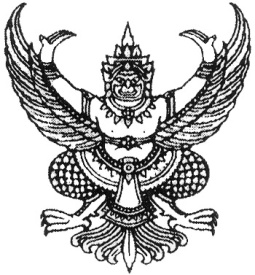 ประกาศคณะกรรมการกำกับกิจการพลังงานเรื่อง การเบิกค่าใช้จ่ายการฝึกอบรม สัมมนา ศึกษาดูงาน ในต่างประเทศ 
สำหรับการดำเนินงานกองทุนพัฒนาไฟฟ้า เพื่อการพัฒนาหรือฟื้นฟูท้องถิ่น
ที่ได้รับผลกระทบจากการดำเนินงานของโรงไฟฟ้า  (ฉบับที่ ๒) พ.ศ. ๒๕๕๗โดยที่เป็นการสมควรแก้ไขเพิ่มเติมประกาศคณะกรรมการกำกับกิจการพลังงาน เรื่อง การเบิกค่าใช้จ่ายการฝึกอบรม สัมมนา ศึกษาดูงาน ในต่างประเทศ สำหรับการดำเนินงานกองทุนพัฒนาไฟฟ้า               เพื่อการพัฒนาหรือฟื้นฟูท้องถิ่นที่ได้รับผลกระทบจากการดำเนินงานของโรงไฟฟ้า อาศัยอำนาจตามความในข้อ ๓๗ ของระเบียบคณะกรรมการกำกับกิจการพลังงาน ว่าด้วยกองทุนพัฒนาไฟฟ้า เพื่อการพัฒนาหรือฟื้นฟูท้องถิ่นที่ได้รับผลกระทบจากการดำเนินงานของโรงไฟฟ้า พ.ศ. ๒๕๕๓ คณะกรรมการกำกับกิจการพลังงาน ออกประกาศไว้ ดังต่อไปนี้ข้อ ๑  ประกาศนี้เรียกว่า “ประกาศคณะกรรมการกำกับกิจการพลังงาน เรื่อง การเบิกค่าใช้จ่าย
การฝึกอบรม สัมมนา ศึกษาดูงาน ในต่างประเทศ สำหรับการดำเนินงานกองทุนพัฒนาไฟฟ้า เพื่อการพัฒนาหรือฟื้นฟูท้องถิ่นที่ได้รับผลกระทบจากการดำเนินงานของโรงไฟฟ้า (ฉบับที่ ๒) พ.ศ. ๒๕๕๗”ข้อ ๒  ประกาศนี้ให้ใช้บังคับตั้งแต่วันถัดจากวันประกาศเป็นต้นไปข้อ ๓  ให้ยกเลิกบัญชีหมายเลข ๑ และบัญชีหมายเลข ๒ ท้ายประกาศคณะกรรมการกำกับกิจการพลังงาน เรื่อง การเบิกค่าใช้จ่ายการฝึกอบรม สัมมนา ศึกษาดูงาน ในต่างประเทศ สำหรับการดำเนินงานกองทุนพัฒนาไฟฟ้า เพื่อการพัฒนาหรือฟื้นฟูท้องถิ่นที่ได้รับผลกระทบจากการดำเนินงานของโรงไฟฟ้า           พ.ศ. ๒๕๕๗ และให้ใช้บัญชีหมายเลข ๑ และบัญชีหมายเลข ๒ ท้ายประกาศนี้แทนประกาศ ณ วันที่         มิถุนายน พ.ศ. ๒๕๕๗ (นายดิเรก ลาวัณย์ศิริ)ประธานกรรมการกำกับกิจการพลังงานบัญชีท้ายประกาศคณะกรรมการกำกับกิจการพลังงาน เรื่อง การเบิกค่าใช้จ่ายการฝึกอบรม สัมมนา ศึกษาดูงาน ในต่างประเทศ สำหรับการดำเนินงานกองทุนพัฒนาไฟฟ้า เพื่อการพัฒนาหรือฟื้นฟูท้องถิ่นที่ได้รับผลกระทบจากการดำเนินงานของโรงไฟฟ้า (ฉบับที่ ๒) พ.ศ. ๒๕๕๗บัญชีหมายเลข ๑  อัตราค่าใช้จ่ายในการดำเนินงานเกี่ยวกับการฝึกอบรม สัมมนา ศึกษาดูงาน ในต่างประเทศบัญชีหมายเลข ๒  บัญชีรายชื่อประเทศ รัฐ เมืองเพื่อประกอบการเบิกจ่ายค่าเช่าที่พักประเภทรายจ่ายอัตราเบิกจ่าย (บาท : วัน : คน)๑. ค่าพาหนะเดินทาง๑.๑ กรณีโดยสารเครื่องบิน จากประเทศไทยไปต่างประเทศ หรือจากต่างประเทศกลับประเทศไทย หรือการเดินทางในต่างประเทศ            ให้เบิกค่าโดยสารเครื่องบินได้ตามที่จ่ายจริง ดังนี้(ก)  ประธาน คพรฟ.ไม่เกินชั้นธุรกิจ(ข)  กรรมการ คพรฟ.ชั้นประหยัด(ค)  เจ้าหน้าที่กองทุนพัฒนาไฟฟ้าในพื้นที่ประกาศชั้นประหยัด๑.๒ การเดินทางระหว่างเมืองภายในของต่างประเทศที่มิใช่การเดินทางโดยเครื่องบินตามที่จ่ายจริง และผู้เดินทางต้องนำใบเสร็จรับเงินหรือหลักฐานอื่น เพื่อประกอบการอนุมัติเบิกจ่ายด้วย (ถ้ามี)๑.๓ กรณีที่ผู้เดินทางต้องการเปลี่ยนแปลงเส้นทางการเดินทางนอกเหนือจากที่ กกพ. กำหนด หรือเปลี่ยนแปลงเวลาเดินทางโดยเหตุผลส่วนตัว และไม่เกี่ยวข้องกับงานของกองทุนพัฒนาไฟฟ้าผู้เดินทางต้องเป็นผู้รับภาระค่าใช้จ่ายส่วนต่างที่เพิ่มขึ้นจากค่าใช้จ่ายที่กำหนด๒. ค่าเช่าที่พัก ให้กรรมการ คพรฟ. และเจ้าหน้าที่กองทุนพัฒนาไฟฟ้าในพื้นที่ประกาศ พักหองพักคู เวนแตกรณีจําเปนตองพักหองพักคนเดียว            ใหระบุเหตุผลความจําเปนเพื่อประกอบการเบิกจาย ยกเว้นประธาน คพรฟ. จะเบิกในอัตราค่าเช่าห้องพักคนเดียวหรือเช่าห้องพักคู่ก็ได้           โดยให้นับตามวันปฏิทิน และให้เบิกจ่ายได้ตามที่จ่ายจริง ทั้งนี้ ผู้เดินทางต้องนำใบเสร็จรับเงินหรือหลักฐานอื่น เพื่อประกอบการอนุมัติเบิกจ่ายด้วย และให้เบิกได้ไม่เกินอัตรา ดังนี้๒.๑ ประเทศ รัฐ เมือง ตามบัญชี ประเภท ก.(ก)  ประธาน คพรฟ.กรณีเช่าห้องพักคนเดียวไม่เกิน ๑๐,๐๐๐กรณีเช่าห้องพักคู่ไม่เกิน ๗,๐๐๐(ข)  กรรมการ คพรฟ.กรณีเช่าห้องพักคนเดียว ไม่เกิน ๗,๕๐๐กรณีเช่าห้องพักคู่ไม่เกิน ๕,๒๕๐(ค)  เจ้าหน้าที่กองทุนพัฒนาไฟฟ้าในพื้นที่ประกาศกรณีเช่าห้องพักคนเดียว ไม่เกิน ๗,๕๐๐กรณีเช่าห้องพักคู่ไม่เกิน ๕,๒๕๐๒.๒ ประเทศ รัฐ เมือง ตามบัญชี ประเภท ข.(ก)  ประธาน คพรฟ.กรณีเช่าห้องพักคนเดียวไม่เกิน ๗,๐๐๐กรณีเช่าห้องพักคู่ไม่เกิน ๔,๙๐๐(ข)  กรรมการ คพรฟ.กรณีเช่าห้องพักคนเดียว ไม่เกิน ๕,๐๐๐กรณีเช่าห้องพักคู่ไม่เกิน ๓,๕๐๐(ค)  เจ้าหน้าที่กองทุนพัฒนาไฟฟ้าในพื้นที่ประกาศกรณีเช่าห้องพักคนเดียว ไม่เกิน ๕,๐๐๐กรณีเช่าห้องพักคู่ไม่เกิน ๓,๕๐๐๒.๓ ประเทศ รัฐ เมือง ตามบัญชี ประเภท ค.(ก)  ประธาน คพรฟ.กรณีเช่าห้องพักคนเดียวไม่เกิน ๔,๕๐๐กรณีเช่าห้องพักคู่ไม่เกิน ๓,๒๐๐(ข)  กรรมการ คพรฟ.กรณีเช่าห้องพักคนเดียว ไม่เกิน ๓,๑๐๐กรณีเช่าห้องพักคู่ไม่เกิน ๒,๒๐๐(ค)  เจ้าหน้าที่กองทุนพัฒนาไฟฟ้าในพื้นที่ประกาศกรณีเช่าห้องพักคนเดียว ไม่เกิน ๓,๑๐๐กรณีเช่าห้องพักคู่ไม่เกิน ๒,๒๐๐๒.๔ ประเทศ รัฐ เมือง ตามบัญชี ประเภท ง.(ก)  ประธาน คพรฟ.เพิ่มขึ้นจากประเภท ก อีกไม่เกินร้อยละ ๔๐(ข)  กรรมการ คพรฟ.เพิ่มขึ้นจากประเภท ก อีกไม่เกินร้อยละ ๔๐(ค)  เจ้าหน้าที่กองทุนพัฒนาไฟฟ้าในพื้นที่ประกาศเพิ่มขึ้นจากประเภท ก อีกไม่เกินร้อยละ ๔๐๒.๕ ประเทศ รัฐ เมือง ตามบัญชี ประเภท จ.(ก)  ประธาน คพรฟ.เพิ่มขึ้นจากประเภท ก. อีกไม่เกินร้อยละ ๒๕(ข)  กรรมการ คพรฟ.เพิ่มขึ้นจากประเภท ก. อีกไม่เกินร้อยละ ๒๕(ค)  เจ้าหน้าที่กองทุนพัฒนาไฟฟ้าในพื้นที่ประกาศเพิ่มขึ้นจากประเภท ก. อีกไม่เกินร้อยละ ๒๕๓. ค่าเบี้ยเลี้ยงในการเดินทาง ให้เลือกเบิกในลักษณะใดลักษณะหนึ่ง โดยจะเบิกในลักษณะจ่ายจริง หรือในลักษณะเหมาจ่ายก็ได้ แต่ถ้าเป็นการเดินทางเป็นหมู่คณะต้องเลือกเบิก ในลักษณะเดียวกันทั้งคณะ 
และตลอดเส้นทางการเดินทาง๓.๑ เบิกในลักษณะเหมาจ่าย ให้เบิกได้ไม่เกินอัตราดังนี้(ก)  ประธาน คพรฟ.ไม่เกิน ๓,๑๐๐(ข)  กรรมการ คพรฟ.ไม่เกิน ๒,๑๐๐(ค)  เจ้าหน้าที่กองทุนพัฒนาไฟฟ้าในพื้นที่ประกาศไม่เกิน ๒,๑๐๐๓.๒ เบิกในลักษณะจ่ายจริง ให้คิดคำนวณเบิกจ่ายในแต่ละวัน จำนวนเงินส่วนที่เหลือจ่ายในวันใด จะนำมาสมทบเบิกในวันถัดไปไม่ได้ ให้เบิกได้ไม่เกินอัตราดังนี้(ก)  ค่าอาหาร เครื่องดื่ม ค่าภาษี ค่าบริการที่โรงแรม
ภัตตาคาร หรือร้านค้าเรียกเก็บจากผู้เดินทางตามที่จ่ายจริงแต่ไม่เกิน ๔,๕๐๐ และให้แนบใบเสร็จรับเงินหรือหลักฐานอื่น ๆ 
เพื่อประกอบการอนุมัติเบิกจ่ายด้วย(ข)  ค่าใช้สอยเบ็ดเตล็ดเหมาจ่ายไม่เกิน ๕๐๐๔. ค่าใช้จ่ายที่จำเป็นอื่น ๆ ที่เกี่ยวเนื่องกับการเดินทาง เช่น ค่าวีซ่า ค่าพาหนะจากสถานที่พักถึงสนามบิน ฯลฯเบิกจ่ายได้ตามที่จ่ายจริง โดยให้อยู่ในดุลยพินิจของประธาน คพรฟ. เพื่อประโยชน์ของกองทุนพัฒนาไฟฟ้า และต้องนำใบเสร็จรับเงินหรือหลักฐานอื่น ๆ เพื่อประกอบการอนุมัติเบิกจ่ายด้วย (ถ้ามี)ประเภทรายชื่อประเทศ รัฐ เมืองรายชื่อประเทศ รัฐ เมืองประเภท ก.๑. แคนาดา๒. เครือรัฐออสเตรเลีย๓. ไต้หวัน๔. เติร์กเมนิสถาน๕. นิวซีแลนด์๖. บอสเนียและเฮอร์เซโกวีนา๗. ปาปัวนิวกีนี๘. มาเลเซีย๙. ราชรัฐโมนาโก๑๐. ราชรัฐลักเซมเบิร์ก๑๑. ราชรัฐอันดอร์รา๑๒. ราชอาณาจักรกัมพูชา๑๓. ราชอาณาจักรเดนมาร์ก๑๔. ราชอาณาจักรนอร์เวย์๑๕. ราชอาณาจักรเนเธอร์แลนด์๑๖. ราชอาณาจักรโมร็อกโก๑๗. ราชอาณาจักรสวาซิแลนด์๑๘. ราชอาณาจักรสวีเดน๑๙. รัฐสุลต่านโอมาน๒๐. โรมาเนีย๒๑. สหพันธ์สาธารณรัฐบราซิล๒๒. สหพันธ์สาธารณรัฐยูโกสลาเวีย๒๓. สหรัฐอาหรับอิมิเรตส์๒๔. สาธารณรัฐเกาหลี (เกาหลีใต้)๒๕. สาธารณรัฐโครเอเชีย๒๖. สาธารณรัฐชิลี๒๗. สาธารณรัฐเช็ก๒๘. สาธารณรัฐตุรกี๒๙. สาธารณรัฐบัลแกเรีย๓๐. สาธารณรัฐประชาชนจีน๓๑. สาธารณรัฐประชาธิปไตยประชาชนแอลจีเรีย๓๒. สาธารณรัฐประชาธิปไตยติมอร์ – เลสเต๓๓. สาธารณรัฐเปรู๓๔. สาธารณรัฐโปแลนด์๓๕. สาธารณรัฐฟินแลนด์๓๖. สาธารณรัฐฟิลิปปินส์๓๗. สาธารณรัฐมอริเซียส๓๘. สาธารณรัฐมอลตา๓๙. สาธารณรัฐโมซัมบิก๔๐. สาธารณรัฐเยเมน๔๑. สาธารณรัฐลิทัวเนีย๔๒. สาธารณรัฐสโลวัก๔๓. สาธารณรัฐสโลวีเนีย๔๔. สาธารณรัฐออสเตรีย๔๕. สาธารณรัฐอาเซอร์ไบจาน๔๖. สาธารณรัฐอินโดนีเซีย๔๗. สาธารณรัฐอินเดีย๔๘. สาธารณรัฐเอสโตเนีย๔๙. สาธารณรัฐแอฟริกาใต้๕๐. สาธารณรัฐไอซ์แลนด์๕๑. สาธารณรัฐไอร์แลนด์๕๒. สาธารณรัฐฮังการี๕๓. สาธารณรัฐเฮลเลนิก (กรีซ)๕๔. ฮ่องกงประเภท ข.๑. เครือรัฐบาฮามาส๒. จอร์เจีย๓. จาเมกา๔. เนการาบรูไนดารุสซาลาม๕. มาซิโดเนีย๖. ยูเครน๗. รัฐกาตาร์๘. รัฐคูเวต๙. รัฐบาห์เรน๑๐. รัฐอิสราเอล๑๑. ราชอาณาจักรซาอุดิอาระเบีย๑๒. ราชอาณาจักรตองกา๑๓. ราชอาณาจักรฮัซไมต์จอร์แดน๑๔. สหพันธ์สาธารณรัฐไนจีเรีย๑๕. สหภาพพม่า๑๖. สหรัฐเม็กซิโก๑๗. สาธารณรัฐแทนซาเนีย๑๘. สาธารณรัฐกานา๑๙. สาธารณรัฐแกมเบีย๒๐. สาธารณรัฐโกตดิวัวร์ (ไอเวอรี่โคส)๒๑. สาธารณรัฐคอสตาริกา๒๒. สาธารณรัฐคีร์กิซ๒๓. สาธารณรัฐเคนยา๒๔. สาธารณรัฐแคเมอรูน๒๕. สาธารณรัฐคาซัคสถาน๒๖. สาธารณรัฐจิบูตี๒๗. สาธารณรัฐชาด๒๘. สาธารณรัฐซิมบับเว๒๙. สาธารณรัฐเซเนกัล๓๐. สาธารณรัฐแซมเบีย๓๑. สาธารณรัฐเซียร์ราลีโอน๓๒. สาธารณรัฐไซปรัส๓๓. สาธารณรัฐตรินิแดดและโตเบโก๓๔. สาธารณรัฐตูนิเซีย๓๕. สาธารณรัฐทาจิกิสถาน๓๖. สาธารณรัฐเนปาล๓๗. สาธารณรัฐไนเจอร์๓๘. สาธารณรัฐบุรุนดี๓๙. สาธารณรัฐเบนิน๔๐. สาธารณรัฐเบลารุส๔๑. สาธารณรัฐประชาชนบังกลาเทศ๔๒. สาธารณรัฐปานามา๔๓. สาธารณรัฐมอลโดวา๔๔. สาธารณรัฐมาลี๔๕. สาธารณรัฐยูกันดา๔๖. สาธารณรัฐลัตเวีย๔๗. สาธารณรัฐสังคมนิยมประชาธิปไตยศรีลังกา๔๘. สาธารณรัฐสังคมนิยมเวียดนาม๔๙. สาธารณรัฐอาร์เจนตินา๕๐. สาธารณรัฐอาร์เมเนีย๕๑. สาธารณรัฐอาหรับซีเรีย๕๒. สาธารณรัฐอาหรับอียิปต์๕๓. สาธารณรัฐอิรัก๕๔. สาธารณรัฐอิสลามปากีสถาน๕๕. สาธารณรัฐอิสลามมอริเตเนีย๕๖. สาธารณรัฐอิสลามอิหร่าน๕๗. สาธารณรัฐอุซเบกิสถาน๕๘. สาธารณรัฐแอฟริกากลางประเภท ค.ประเทศ รัฐ เมืองอื่น ๆ นอกจากที่กำหนดในประเภท ก. ประเภท ข. ประเภท ง.และประเภท จ.ประเทศ รัฐ เมืองอื่น ๆ นอกจากที่กำหนดในประเภท ก. ประเภท ข. ประเภท ง.และประเภท จ.ประเภท ง.๑. ญี่ปุ่น๒. สาธารณรัฐฝรั่งเศส๓. สหพันธรัฐรัสเซีย๔. สมาพันธรัฐสวิส๕. สาธารณรัฐอิตาลีประเภท จ.๑. ราชอาณาจักรเบลเยี่ยม๒. ราชอาณาจักรสเปน๓. สหพันธ์สาธารณรัฐเยอรมนี๔. สหรัฐอเมริกา๕. สหราชอาณาจักรบริเตนใหญ่และไอร์แลนด์เหนือ๖. สาธารณรัฐโปรตุเกส๗. สาธารณรัฐสิงคโปร์